Case SummaryObjectivesCase ReferencesCase Study Question 1 of 6  A 23-year-old male with bipolar disorder has a health maintenance appointment with the telehealth nurse. Drag the 4 clinical findings that need follow-up to the box on the right.Scoring Rule: 0/1Rationale:  Tongue thrusting is an extrapyramidal adverse effect caused by risperidone (Burcham & Rosenthal, 2022).  This is an adverse effect of the second-generation antipsychotic risperidone.   Other metabolic adverse effects include weight gain, hyperlipidemia, and hyperglycemia (Burcham & Rosenthal, 2022).  Other concerning issues include the patient’s inability to sleep.  Sleep disturbance is a core symptom of bipolar disorder (Roloff et al , 2022). A fine hand tremor is concerning since the client is on lithium, but it is a common side effect and not a top priority.Case Study Question 2 of 6 A 23-year-old male with bipolar disorder has a health maintenance appointment with the telehealth nurse.Which clinical finding is most concerning?Cholesterol levelWeight gain Difficulty sleepingTongue thrusting**Scoring Rule: 0/1Rationale: Some factors require immediate attention – such as tongue thrusting – since it is an adverse effect of risperidone.  This is an extra pyramidal symptom (EPS).  If this symptom is not reported early and managed, it can be irreversible (Burcham & Rosenthal, 2022).  Other factors, like metabolic adverse effects of risperidone (HgbA1C, weight gain) may occur and should be evaluated, but do not require immediate attention (Burcham & Rosenthal, 2022).  Fatigue or difficulty sleeping should be monitored since this could be an indication of depression.  Case Study Question 3 of 6 A 23-year-old male with bipolar disorder has a health maintenance appointment with the telehealth nurse.Drag 1 condition and 1 cause to fill in the blanks of the following sentence. The nurse should recognize that the client is most likely experiencing						caused by Scoring Rule: RationaleRationale:  Tongue thrusting is an extrapyramidal symptom, which can be caused by antipsychotic medications, that can be irreversible if not identified early in therapy. (Burchum & Rosenthal, 2022).  Other EPS symptoms include akathisia, acute dystonia and pseudo-Parkinsonism.  Case Study Question 4 of 6 A 23-year-old male with bipolar disorder has a health maintenance appointment with the telehealth nurse.The nurse concludes the client is most likely experiencing tardive dyskinesia. Which 2  interventions should the nurse anticipate to including in the plan of care? Discontinue risperidone**Decrease lithium doseObtain more frequent lithium levelsOrder for a low salt diet Monitor for other extrapyramidal symptoms**Scoring Rule: 0/1Rationale:  Due to the serious adverse effects of risperidone, the nurse should expect that the drug be discontinued.  This client requires maintenance treatment for bipolar disorder and monotherapy with lithium, a mood stabilizer, is usually sufficient. If the patient experiences a manic episode, a different antipsychotic, besides risperidone, might be prescribed ( Micromedex, 2022). The nurse should monitor for other adverse effects (Burchum & Rosenthal, 2022)Case Study Question 5 of 6 A 23-year-old male with bipolar disorder has a health maintenance appointment with the telehealth nurse.The prescriber discontinues the risperidone, and the nurse teaches the client about the treatment plan. For each possible action, click to specify if the following client education is indicated or not indicated.Scoring Rule: 0/1Rationale: The client has to be monitored for the frequency of tardive dyskinesia (uncontrolled orofacial movements) to see if the tardive dyskinesia is subsiding.  The nurse should also teach the client and family to monitor for bipolar symptoms (e.g., depressive symptoms and or suicidality or symptoms of mania).  Since the client will be maintained on lithium, which has a very narrow therapeutic index,  the client and family must monitor for adverse effects indicative of toxicity.  Hydration status is key to maintaining a stable lithium concentration and changes in sodium or hydration status can lead to therapeutic excess or failure (Burcham & Rosenthal, 2022).Case Study Question 6 of 6 A 23-year-old male with bipolar disorder has follow-up health maintenance appointment 2 months later.The nurse evaluates the effectiveness of the treatment plan. For each finding, click to specify if the finding indicates that the client’s status has improved, declined, or is unchanged. Scoring Rule: 0/1Rationale:  In reviewing the client’s status, the patient appears to be improving in some manner (no more tardive dyskinesia) but his appearance and stopping school may indicate that his mental status may have declined.  The nurse should evaluate the client to determine if the findings indicate depression.BowtieA 23-year-old male with bipolar disorder has a health maintenance appointment with the telehealth nurse.Complete the diagram by dragging from the choices below to specify what condition the client is most likely experiencing, 2 actions the nurse should take to address that condition, and 2 parameters the nurse should monitor to assess the client’s progress.Scoring Rule: 0/1Rationale: Tardive dyskinesia (tongue thrusting) is the most concerning issue here.  It is an adverse effect of risperidone.  This is an extra pyramidal symptom (EPS).  If this symptom is not reported early and managed, it can be irreversible (Burcham & Rosenthal, 2022).  Some patients may be on an antipsychotic and a mood stabilizer like lithium.  Decreasing lithium will not affect the EPS, and offering a sedative will mask the symptom.  Monitoring salt intake is always necessary when a patient is on lithium.  The other conditions are also EPS.  In monitoring this patient for tardive dyskinesia, the nurse will continue to monitor for other EPS and depressive and or manic symptoms expressed by the client (since the medications will need to be adjusted).Maryland Next Gen NCLEX Test Bank ProjectSeptember 1, 2022Maryland Next Gen NCLEX Test Bank ProjectSeptember 1, 2022Maryland Next Gen NCLEX Test Bank ProjectSeptember 1, 2022Case Study Topic (& Standalone bowtie)Tardive DyskinesiaAuthor:Krysia Hudson, DNP, MS, RN BCNicole Mollenkopf, PharmD, MBA, BCPS, BCPPSDuring a telehealth visit with a client who takes antipsychotic medications for bipolar disorder, the nurse notices the client has moderate uncontrollable movements. The nurse suspects the serious adverse effect of tardive dyskinesia and gathers additional information to begin a plan of care. 1. Assess client for actual or potential adverse effects of medications used to treat mental health disorders.2. Provide client with information about common medication adverse effects.3. Notify provider of medication adverse effects.4. Evaluate and document the client responses to actions taken to counteract adverse effects of medicationsCase Study LinkCase Study QR Codehttps://umaryland.az1.qualtrics.com/jfe/form/SV_8xqOoOkDqOiQSgK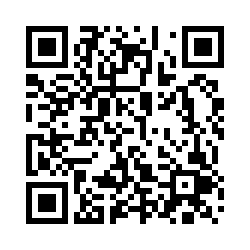 Bow-tie QR CodeBow-tie Link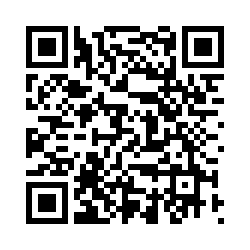 https://umaryland.az1.qualtrics.com/jfe/form/SV_cYLRR57lfvvbQTcBorn, C., Amann, B. L., Grunze, H., Post, R. M., & Schärer, L. (2014). Saving time and money: a validation of the self-ratings on the prospective NIMH life-chart method (NIMH-LCM). BMC Psychiatry, 14(1), 1–14. https://doi.org/10.1186/1471-244X-14-130Clinical Key. (Feb 22, 2022). Bipolar Disorder.  Retrieved from: https://www-clinicalkey-com.proxy1.library.jhu.edu/#!/content/clinical_overview/67-s2.0-7a27f11d-0277-4550-95ff-f941ff23d0ec#toc-1Handrup, C.T. (2020). Understanding bipolar disorder. American Nurse. Retrieved from https://www.myamericannurse.com/understanding-bipolar-disorder/Roloff, T., Haussleiter, I., Meister, K., & Juckel, G. (2022). Sleep disturbances in the context of neurohormonal dysregulation in patients with bipolar disorder. International journal of bipolar disorders, 10(1), 6. https://doi.org/10.1186/s40345-022-00254-8Nurses’ NotesNurses’ NotesNurses’ Notes4/1 Telemedicine visit. Client appeared onscreen in a positive mood, was well groomed; shaved; clothes neat, and non-wrinkled. His speech had a normal cadence, was organized, and logical. No slurring or stuttering. Occasional tongue thrusting noted while speaking that was reported to have started 1 day ago. Fine hand tremor noted when client smoothed hair back during conversation. Client reports that he is still attending school and is doing well. He is working a part time job on weekends for local restaurant.  States that he has been taking his meds as directed, he has no thoughts of self-harm, but he has had difficulty sleeping more than a few hours per night.  He complains that he has gained weight (10 lbs /4.53 kg) recently and has not had the energy to work out. Self-obtained home vital signs of 128/72, HR 82, RR 20.4/1 Telemedicine visit. Client appeared onscreen in a positive mood, was well groomed; shaved; clothes neat, and non-wrinkled. His speech had a normal cadence, was organized, and logical. No slurring or stuttering. Occasional tongue thrusting noted while speaking that was reported to have started 1 day ago. Fine hand tremor noted when client smoothed hair back during conversation. Client reports that he is still attending school and is doing well. He is working a part time job on weekends for local restaurant.  States that he has been taking his meds as directed, he has no thoughts of self-harm, but he has had difficulty sleeping more than a few hours per night.  He complains that he has gained weight (10 lbs /4.53 kg) recently and has not had the energy to work out. Self-obtained home vital signs of 128/72, HR 82, RR 20.4/1 Telemedicine visit. Client appeared onscreen in a positive mood, was well groomed; shaved; clothes neat, and non-wrinkled. His speech had a normal cadence, was organized, and logical. No slurring or stuttering. Occasional tongue thrusting noted while speaking that was reported to have started 1 day ago. Fine hand tremor noted when client smoothed hair back during conversation. Client reports that he is still attending school and is doing well. He is working a part time job on weekends for local restaurant.  States that he has been taking his meds as directed, he has no thoughts of self-harm, but he has had difficulty sleeping more than a few hours per night.  He complains that he has gained weight (10 lbs /4.53 kg) recently and has not had the energy to work out. Self-obtained home vital signs of 128/72, HR 82, RR 20.4/1 Telemedicine visit. Client appeared onscreen in a positive mood, was well groomed; shaved; clothes neat, and non-wrinkled. His speech had a normal cadence, was organized, and logical. No slurring or stuttering. Occasional tongue thrusting noted while speaking that was reported to have started 1 day ago. Fine hand tremor noted when client smoothed hair back during conversation. Client reports that he is still attending school and is doing well. He is working a part time job on weekends for local restaurant.  States that he has been taking his meds as directed, he has no thoughts of self-harm, but he has had difficulty sleeping more than a few hours per night.  He complains that he has gained weight (10 lbs /4.53 kg) recently and has not had the energy to work out. Self-obtained home vital signs of 128/72, HR 82, RR 20.4/1 Telemedicine visit. Client appeared onscreen in a positive mood, was well groomed; shaved; clothes neat, and non-wrinkled. His speech had a normal cadence, was organized, and logical. No slurring or stuttering. Occasional tongue thrusting noted while speaking that was reported to have started 1 day ago. Fine hand tremor noted when client smoothed hair back during conversation. Client reports that he is still attending school and is doing well. He is working a part time job on weekends for local restaurant.  States that he has been taking his meds as directed, he has no thoughts of self-harm, but he has had difficulty sleeping more than a few hours per night.  He complains that he has gained weight (10 lbs /4.53 kg) recently and has not had the energy to work out. Self-obtained home vital signs of 128/72, HR 82, RR 20.4/1 Telemedicine visit. Client appeared onscreen in a positive mood, was well groomed; shaved; clothes neat, and non-wrinkled. His speech had a normal cadence, was organized, and logical. No slurring or stuttering. Occasional tongue thrusting noted while speaking that was reported to have started 1 day ago. Fine hand tremor noted when client smoothed hair back during conversation. Client reports that he is still attending school and is doing well. He is working a part time job on weekends for local restaurant.  States that he has been taking his meds as directed, he has no thoughts of self-harm, but he has had difficulty sleeping more than a few hours per night.  He complains that he has gained weight (10 lbs /4.53 kg) recently and has not had the energy to work out. Self-obtained home vital signs of 128/72, HR 82, RR 20.4/1 Telemedicine visit. Client appeared onscreen in a positive mood, was well groomed; shaved; clothes neat, and non-wrinkled. His speech had a normal cadence, was organized, and logical. No slurring or stuttering. Occasional tongue thrusting noted while speaking that was reported to have started 1 day ago. Fine hand tremor noted when client smoothed hair back during conversation. Client reports that he is still attending school and is doing well. He is working a part time job on weekends for local restaurant.  States that he has been taking his meds as directed, he has no thoughts of self-harm, but he has had difficulty sleeping more than a few hours per night.  He complains that he has gained weight (10 lbs /4.53 kg) recently and has not had the energy to work out. Self-obtained home vital signs of 128/72, HR 82, RR 20.4/1 Telemedicine visit. Client appeared onscreen in a positive mood, was well groomed; shaved; clothes neat, and non-wrinkled. His speech had a normal cadence, was organized, and logical. No slurring or stuttering. Occasional tongue thrusting noted while speaking that was reported to have started 1 day ago. Fine hand tremor noted when client smoothed hair back during conversation. Client reports that he is still attending school and is doing well. He is working a part time job on weekends for local restaurant.  States that he has been taking his meds as directed, he has no thoughts of self-harm, but he has had difficulty sleeping more than a few hours per night.  He complains that he has gained weight (10 lbs /4.53 kg) recently and has not had the energy to work out. Self-obtained home vital signs of 128/72, HR 82, RR 20.MedicationsMedicationsMedicationMedicationMedicationMedicationDosage/Frequency/ Route Dosage/Frequency/ Route         Time        TimeLithium CarbonateLithium CarbonateLithium CarbonateLithium Carbonate900 mg twice per day by mouth900 mg twice per day by mouth08001800Risperidone Risperidone Risperidone Risperidone 2 mg once daily at bedtime by mouth 2 mg once daily at bedtime by mouth 2100Laboratory ReportLaboratory ReportLaboratory Report   LabResultsResultsResultsResultsReference range Reference range Reference range Cholesterol (Total)220220220220<200 mg/dL normal200-239 mg/dL borderline>240 mg/dL high<200 mg/dL normal200-239 mg/dL borderline>240 mg/dL high<200 mg/dL normal200-239 mg/dL borderline>240 mg/dL highBUN1515151510-20 mg/dL10-20 mg/dL10-20 mg/dLCreatine (Serum)1.21.21.21.20.9 to 1.4 mg/dL0.9 to 1.4 mg/dL0.9 to 1.4 mg/dLGlucose (fasting)125125125125Normal < 99 mg/dLPrediabetes 100-125mg/dl Diabetes> 126mg/dL Preterm infants 40mg/dL-60mg/dLNormal < 99 mg/dLPrediabetes 100-125mg/dl Diabetes> 126mg/dL Preterm infants 40mg/dL-60mg/dLNormal < 99 mg/dLPrediabetes 100-125mg/dl Diabetes> 126mg/dL Preterm infants 40mg/dL-60mg/dLHgbA1C5.7%5.7%5.7%5.7%Normal <5.7%Prediabetes 5.7-6.4%Diabetes >6.5% Normal <5.7%Prediabetes 5.7-6.4%Diabetes >6.5% Normal <5.7%Prediabetes 5.7-6.4%Diabetes >6.5% Hematocrit44444444Males: 42-52%;Females: 35-47%Males: 42-52%;Females: 35-47%Males: 42-52%;Females: 35-47%Hemoglobin15151515Males: 13-18 g/dL; Females:12-16 g/dLMales: 13-18 g/dL; Females:12-16 g/dLMales: 13-18 g/dL; Females:12-16 g/dLWBC66664.5 – 10.5 x 103 cells/mm34.5 – 10.5 x 103 cells/mm34.5 – 10.5 x 103 cells/mm3Platelets180,000180,000180,000180,000140,000 to 450,000/ mm3140,000 to 450,000/ mm3140,000 to 450,000/ mm3Potassium(serum)4.24.24.24.23.5 to 5 mEq/L3.5 to 5 mEq/L3.5 to 5 mEq/LSodium (serum)140140140140135 to 145 mEq/L135 to 145 mEq/L135 to 145 mEq/LOtherLithium level0.80.80.80.80.8-1.2 mEq/L0.8-1.2 mEq/L0.8-1.2 mEq/LClient FindingsTop 4 FindingsLithium 0.8 mEq/LCholesterol 220 mg/dL*Difficulty sleeping*Weight gain 10 lb/4.53 kg*Tongue thrusting*Sodium 140 mEq/LFine hand tremorsNurses’ NotesNurses’ NotesNurses’ Notes4/1 Telemedicine visit. Client appeared onscreen in a positive mood, was well groomed; shaved; clothes neat, and non- wrinkled. His speech had a normal cadence, was organized, and logical. No slurring or stuttering. Occasional tongue thrusting noted while speaking that was reported to have started 1 day ago. Fine hand tremor noted when client smoothed hair back during conversation. Client reports that he is still attending school and is doing well. He is working a part time job on weekends for local restaurant.  States that he has been taking his meds as directed, he has no thoughts of self- harm, but he has had difficulty sleeping more than a few hours per night.  He complains that he has gained weight (10 lbs /4.53 kg) recently and has not had the energy to work out. Self-obtained home vital signs of 128/72, HR 82, RR 20.4/1 Telemedicine visit. Client appeared onscreen in a positive mood, was well groomed; shaved; clothes neat, and non- wrinkled. His speech had a normal cadence, was organized, and logical. No slurring or stuttering. Occasional tongue thrusting noted while speaking that was reported to have started 1 day ago. Fine hand tremor noted when client smoothed hair back during conversation. Client reports that he is still attending school and is doing well. He is working a part time job on weekends for local restaurant.  States that he has been taking his meds as directed, he has no thoughts of self- harm, but he has had difficulty sleeping more than a few hours per night.  He complains that he has gained weight (10 lbs /4.53 kg) recently and has not had the energy to work out. Self-obtained home vital signs of 128/72, HR 82, RR 20.4/1 Telemedicine visit. Client appeared onscreen in a positive mood, was well groomed; shaved; clothes neat, and non- wrinkled. His speech had a normal cadence, was organized, and logical. No slurring or stuttering. Occasional tongue thrusting noted while speaking that was reported to have started 1 day ago. Fine hand tremor noted when client smoothed hair back during conversation. Client reports that he is still attending school and is doing well. He is working a part time job on weekends for local restaurant.  States that he has been taking his meds as directed, he has no thoughts of self- harm, but he has had difficulty sleeping more than a few hours per night.  He complains that he has gained weight (10 lbs /4.53 kg) recently and has not had the energy to work out. Self-obtained home vital signs of 128/72, HR 82, RR 20.4/1 Telemedicine visit. Client appeared onscreen in a positive mood, was well groomed; shaved; clothes neat, and non- wrinkled. His speech had a normal cadence, was organized, and logical. No slurring or stuttering. Occasional tongue thrusting noted while speaking that was reported to have started 1 day ago. Fine hand tremor noted when client smoothed hair back during conversation. Client reports that he is still attending school and is doing well. He is working a part time job on weekends for local restaurant.  States that he has been taking his meds as directed, he has no thoughts of self- harm, but he has had difficulty sleeping more than a few hours per night.  He complains that he has gained weight (10 lbs /4.53 kg) recently and has not had the energy to work out. Self-obtained home vital signs of 128/72, HR 82, RR 20.4/1 Telemedicine visit. Client appeared onscreen in a positive mood, was well groomed; shaved; clothes neat, and non- wrinkled. His speech had a normal cadence, was organized, and logical. No slurring or stuttering. Occasional tongue thrusting noted while speaking that was reported to have started 1 day ago. Fine hand tremor noted when client smoothed hair back during conversation. Client reports that he is still attending school and is doing well. He is working a part time job on weekends for local restaurant.  States that he has been taking his meds as directed, he has no thoughts of self- harm, but he has had difficulty sleeping more than a few hours per night.  He complains that he has gained weight (10 lbs /4.53 kg) recently and has not had the energy to work out. Self-obtained home vital signs of 128/72, HR 82, RR 20.4/1 Telemedicine visit. Client appeared onscreen in a positive mood, was well groomed; shaved; clothes neat, and non- wrinkled. His speech had a normal cadence, was organized, and logical. No slurring or stuttering. Occasional tongue thrusting noted while speaking that was reported to have started 1 day ago. Fine hand tremor noted when client smoothed hair back during conversation. Client reports that he is still attending school and is doing well. He is working a part time job on weekends for local restaurant.  States that he has been taking his meds as directed, he has no thoughts of self- harm, but he has had difficulty sleeping more than a few hours per night.  He complains that he has gained weight (10 lbs /4.53 kg) recently and has not had the energy to work out. Self-obtained home vital signs of 128/72, HR 82, RR 20.4/1 Telemedicine visit. Client appeared onscreen in a positive mood, was well groomed; shaved; clothes neat, and non- wrinkled. His speech had a normal cadence, was organized, and logical. No slurring or stuttering. Occasional tongue thrusting noted while speaking that was reported to have started 1 day ago. Fine hand tremor noted when client smoothed hair back during conversation. Client reports that he is still attending school and is doing well. He is working a part time job on weekends for local restaurant.  States that he has been taking his meds as directed, he has no thoughts of self- harm, but he has had difficulty sleeping more than a few hours per night.  He complains that he has gained weight (10 lbs /4.53 kg) recently and has not had the energy to work out. Self-obtained home vital signs of 128/72, HR 82, RR 20.4/1 Telemedicine visit. Client appeared onscreen in a positive mood, was well groomed; shaved; clothes neat, and non- wrinkled. His speech had a normal cadence, was organized, and logical. No slurring or stuttering. Occasional tongue thrusting noted while speaking that was reported to have started 1 day ago. Fine hand tremor noted when client smoothed hair back during conversation. Client reports that he is still attending school and is doing well. He is working a part time job on weekends for local restaurant.  States that he has been taking his meds as directed, he has no thoughts of self- harm, but he has had difficulty sleeping more than a few hours per night.  He complains that he has gained weight (10 lbs /4.53 kg) recently and has not had the energy to work out. Self-obtained home vital signs of 128/72, HR 82, RR 20.4/1 Telemedicine visit. Client appeared onscreen in a positive mood, was well groomed; shaved; clothes neat, and non- wrinkled. His speech had a normal cadence, was organized, and logical. No slurring or stuttering. Occasional tongue thrusting noted while speaking that was reported to have started 1 day ago. Fine hand tremor noted when client smoothed hair back during conversation. Client reports that he is still attending school and is doing well. He is working a part time job on weekends for local restaurant.  States that he has been taking his meds as directed, he has no thoughts of self- harm, but he has had difficulty sleeping more than a few hours per night.  He complains that he has gained weight (10 lbs /4.53 kg) recently and has not had the energy to work out. Self-obtained home vital signs of 128/72, HR 82, RR 20.4/1 Telemedicine visit. Client appeared onscreen in a positive mood, was well groomed; shaved; clothes neat, and non- wrinkled. His speech had a normal cadence, was organized, and logical. No slurring or stuttering. Occasional tongue thrusting noted while speaking that was reported to have started 1 day ago. Fine hand tremor noted when client smoothed hair back during conversation. Client reports that he is still attending school and is doing well. He is working a part time job on weekends for local restaurant.  States that he has been taking his meds as directed, he has no thoughts of self- harm, but he has had difficulty sleeping more than a few hours per night.  He complains that he has gained weight (10 lbs /4.53 kg) recently and has not had the energy to work out. Self-obtained home vital signs of 128/72, HR 82, RR 20.MedicationsMedicationsMedicationMedicationMedicationMedicationDosage/Frequency/ Route Dosage/Frequency/ Route         Time        Time        TimeLithium CarbonateLithium CarbonateLithium CarbonateLithium Carbonate900 mg twice per day by mouth900 mg twice per day by mouth08001800Risperidone Risperidone Risperidone Risperidone 2 mg once daily at bedtime by mouth 2 mg once daily at bedtime by mouth 2100Laboratory ReportLaboratory ReportLaboratory Report   LabResultsResultsResultsResultsReference range Reference range Reference range Reference range Reference range Cholesterol (Total)220220220220<200 mg/dL normal200-239 mg/dL borderline>240 mg/dL high<200 mg/dL normal200-239 mg/dL borderline>240 mg/dL high<200 mg/dL normal200-239 mg/dL borderline>240 mg/dL high<200 mg/dL normal200-239 mg/dL borderline>240 mg/dL high<200 mg/dL normal200-239 mg/dL borderline>240 mg/dL highBUN1515151510-20 mg/dL10-20 mg/dL10-20 mg/dL10-20 mg/dL10-20 mg/dLCreatine (Serum)1.21.21.21.20.9 to 1.4 mg/dL0.9 to 1.4 mg/dL0.9 to 1.4 mg/dL0.9 to 1.4 mg/dL0.9 to 1.4 mg/dLGlucose (fasting)125125125125Normal < 99 mg/dLPrediabetes 100-125mg/dl Diabetes> 126mg/dL Preterm infants 40mg/dL-60mg/dLNormal < 99 mg/dLPrediabetes 100-125mg/dl Diabetes> 126mg/dL Preterm infants 40mg/dL-60mg/dLNormal < 99 mg/dLPrediabetes 100-125mg/dl Diabetes> 126mg/dL Preterm infants 40mg/dL-60mg/dLNormal < 99 mg/dLPrediabetes 100-125mg/dl Diabetes> 126mg/dL Preterm infants 40mg/dL-60mg/dLNormal < 99 mg/dLPrediabetes 100-125mg/dl Diabetes> 126mg/dL Preterm infants 40mg/dL-60mg/dLHgbA1C5.7%5.7%5.7%5.7%Normal <5.7%Prediabetes 5.7-6.4%Diabetes >6.5% Normal <5.7%Prediabetes 5.7-6.4%Diabetes >6.5% Normal <5.7%Prediabetes 5.7-6.4%Diabetes >6.5% Normal <5.7%Prediabetes 5.7-6.4%Diabetes >6.5% Normal <5.7%Prediabetes 5.7-6.4%Diabetes >6.5% Hematocrit44444444Males: 42-52%;Females: 35-47%Males: 42-52%;Females: 35-47%Males: 42-52%;Females: 35-47%Males: 42-52%;Females: 35-47%Males: 42-52%;Females: 35-47%Hemoglobin15151515Males: 13-18 g/dL; Females:12-16 g/dLMales: 13-18 g/dL; Females:12-16 g/dLMales: 13-18 g/dL; Females:12-16 g/dLMales: 13-18 g/dL; Females:12-16 g/dLMales: 13-18 g/dL; Females:12-16 g/dLWBC66664.5 – 10.5 x 103 cells/mm34.5 – 10.5 x 103 cells/mm34.5 – 10.5 x 103 cells/mm34.5 – 10.5 x 103 cells/mm34.5 – 10.5 x 103 cells/mm3Platelets180,000180,000180,000180,000140,000 to 450,000/ mm3140,000 to 450,000/ mm3140,000 to 450,000/ mm3140,000 to 450,000/ mm3140,000 to 450,000/ mm3Potassium(serum)4.24.24.24.23.5 to 5 mEq/L3.5 to 5 mEq/L3.5 to 5 mEq/L3.5 to 5 mEq/L3.5 to 5 mEq/LSodium (serum)140140140140135 to 145 mEq/L135 to 145 mEq/L135 to 145 mEq/L135 to 145 mEq/L135 to 145 mEq/LLithium level0.80.80.80.80.8-1.2 mEq/L0.8-1.2 mEq/L0.8-1.2 mEq/L0.8-1.2 mEq/L0.8-1.2 mEq/LNurses’ NotesNurses’ NotesNurses’ Notes4/1 Telemedicine visit. Client appeared onscreen in a positive mood, was well groomed; shaved; clothes neat, and non- wrinkled. His speech had a normal cadence, was organized, and logical. No slurring or stuttering. Occasional tongue thrusting noted while speaking that was reported to have started  1 day ago. Fine hand tremor noted when client smoothed hair back during conversation. Client reports that he is still attending school and is doing well. He is working a part time job on weekends for local restaurant.  States that he has been taking his meds as directed, he has no thoughts of self- harm, but he has had difficulty sleeping more than a few hours per night.  He complains that he has gained weight (10 lbs / 4.53 kg) recently and has not had the energy to work out. Self-obtained home vital signs of 128/72, HR 82, RR 20.4/1 Telemedicine visit. Client appeared onscreen in a positive mood, was well groomed; shaved; clothes neat, and non- wrinkled. His speech had a normal cadence, was organized, and logical. No slurring or stuttering. Occasional tongue thrusting noted while speaking that was reported to have started  1 day ago. Fine hand tremor noted when client smoothed hair back during conversation. Client reports that he is still attending school and is doing well. He is working a part time job on weekends for local restaurant.  States that he has been taking his meds as directed, he has no thoughts of self- harm, but he has had difficulty sleeping more than a few hours per night.  He complains that he has gained weight (10 lbs / 4.53 kg) recently and has not had the energy to work out. Self-obtained home vital signs of 128/72, HR 82, RR 20.4/1 Telemedicine visit. Client appeared onscreen in a positive mood, was well groomed; shaved; clothes neat, and non- wrinkled. His speech had a normal cadence, was organized, and logical. No slurring or stuttering. Occasional tongue thrusting noted while speaking that was reported to have started  1 day ago. Fine hand tremor noted when client smoothed hair back during conversation. Client reports that he is still attending school and is doing well. He is working a part time job on weekends for local restaurant.  States that he has been taking his meds as directed, he has no thoughts of self- harm, but he has had difficulty sleeping more than a few hours per night.  He complains that he has gained weight (10 lbs / 4.53 kg) recently and has not had the energy to work out. Self-obtained home vital signs of 128/72, HR 82, RR 20.4/1 Telemedicine visit. Client appeared onscreen in a positive mood, was well groomed; shaved; clothes neat, and non- wrinkled. His speech had a normal cadence, was organized, and logical. No slurring or stuttering. Occasional tongue thrusting noted while speaking that was reported to have started  1 day ago. Fine hand tremor noted when client smoothed hair back during conversation. Client reports that he is still attending school and is doing well. He is working a part time job on weekends for local restaurant.  States that he has been taking his meds as directed, he has no thoughts of self- harm, but he has had difficulty sleeping more than a few hours per night.  He complains that he has gained weight (10 lbs / 4.53 kg) recently and has not had the energy to work out. Self-obtained home vital signs of 128/72, HR 82, RR 20.4/1 Telemedicine visit. Client appeared onscreen in a positive mood, was well groomed; shaved; clothes neat, and non- wrinkled. His speech had a normal cadence, was organized, and logical. No slurring or stuttering. Occasional tongue thrusting noted while speaking that was reported to have started  1 day ago. Fine hand tremor noted when client smoothed hair back during conversation. Client reports that he is still attending school and is doing well. He is working a part time job on weekends for local restaurant.  States that he has been taking his meds as directed, he has no thoughts of self- harm, but he has had difficulty sleeping more than a few hours per night.  He complains that he has gained weight (10 lbs / 4.53 kg) recently and has not had the energy to work out. Self-obtained home vital signs of 128/72, HR 82, RR 20.4/1 Telemedicine visit. Client appeared onscreen in a positive mood, was well groomed; shaved; clothes neat, and non- wrinkled. His speech had a normal cadence, was organized, and logical. No slurring or stuttering. Occasional tongue thrusting noted while speaking that was reported to have started  1 day ago. Fine hand tremor noted when client smoothed hair back during conversation. Client reports that he is still attending school and is doing well. He is working a part time job on weekends for local restaurant.  States that he has been taking his meds as directed, he has no thoughts of self- harm, but he has had difficulty sleeping more than a few hours per night.  He complains that he has gained weight (10 lbs / 4.53 kg) recently and has not had the energy to work out. Self-obtained home vital signs of 128/72, HR 82, RR 20.4/1 Telemedicine visit. Client appeared onscreen in a positive mood, was well groomed; shaved; clothes neat, and non- wrinkled. His speech had a normal cadence, was organized, and logical. No slurring or stuttering. Occasional tongue thrusting noted while speaking that was reported to have started  1 day ago. Fine hand tremor noted when client smoothed hair back during conversation. Client reports that he is still attending school and is doing well. He is working a part time job on weekends for local restaurant.  States that he has been taking his meds as directed, he has no thoughts of self- harm, but he has had difficulty sleeping more than a few hours per night.  He complains that he has gained weight (10 lbs / 4.53 kg) recently and has not had the energy to work out. Self-obtained home vital signs of 128/72, HR 82, RR 20.4/1 Telemedicine visit. Client appeared onscreen in a positive mood, was well groomed; shaved; clothes neat, and non- wrinkled. His speech had a normal cadence, was organized, and logical. No slurring or stuttering. Occasional tongue thrusting noted while speaking that was reported to have started  1 day ago. Fine hand tremor noted when client smoothed hair back during conversation. Client reports that he is still attending school and is doing well. He is working a part time job on weekends for local restaurant.  States that he has been taking his meds as directed, he has no thoughts of self- harm, but he has had difficulty sleeping more than a few hours per night.  He complains that he has gained weight (10 lbs / 4.53 kg) recently and has not had the energy to work out. Self-obtained home vital signs of 128/72, HR 82, RR 20.MedicationsMedicationsMedicationMedicationMedicationMedicationDosage/Frequency/ Route Dosage/Frequency/ Route         Time        TimeLithium CarbonateLithium CarbonateLithium CarbonateLithium Carbonate900 mg twice per day by mouth900 mg twice per day by mouth08001800Risperidone Risperidone Risperidone Risperidone 2 mg once daily at bedtime by mouth 2 mg once daily at bedtime by mouth 2100Laboratory ReportLaboratory ReportLaboratory Report   LabResultsResultsResultsResultsReference range Reference range Reference range Cholesterol (Total)220220220220<200 mg/dL normal200-239 mg/dL borderline>240 mg/dL high<200 mg/dL normal200-239 mg/dL borderline>240 mg/dL high<200 mg/dL normal200-239 mg/dL borderline>240 mg/dL highBUN1515151510-20 mg/dL10-20 mg/dL10-20 mg/dLCreatine (Serum)1.21.21.21.20.9 to 1.4 mg/dL0.9 to 1.4 mg/dL0.9 to 1.4 mg/dLGlucose (fasting)125125125125Normal < 99 mg/dLPrediabetes 100-125mg/dl Diabetes> 126mg/dL Preterm infants 40mg/dL-60mg/dLNormal < 99 mg/dLPrediabetes 100-125mg/dl Diabetes> 126mg/dL Preterm infants 40mg/dL-60mg/dLNormal < 99 mg/dLPrediabetes 100-125mg/dl Diabetes> 126mg/dL Preterm infants 40mg/dL-60mg/dLHgbA1C5.7%5.7%5.7%5.7%Normal <5.7%Prediabetes 5.7-6.4%Diabetes >6.5% Normal <5.7%Prediabetes 5.7-6.4%Diabetes >6.5% Normal <5.7%Prediabetes 5.7-6.4%Diabetes >6.5% Hematocrit44444444Males: 42-52%;Females: 35-47%Males: 42-52%;Females: 35-47%Males: 42-52%;Females: 35-47%Hemoglobin15151515Males: 13-18 g/dL; Females:12-16 g/dLMales: 13-18 g/dL; Females:12-16 g/dLMales: 13-18 g/dL; Females:12-16 g/dLWBC66664.5 – 10.5 x 103 cells/mm34.5 – 10.5 x 103 cells/mm34.5 – 10.5 x 103 cells/mm3Platelets180,000180,000180,000180,000140,000 to 450,000/ mm3140,000 to 450,000/ mm3140,000 to 450,000/ mm3Potassium(serum)4.24.24.24.23.5 to 5 mEq/L3.5 to 5 mEq/L3.5 to 5 mEq/LSodium (serum)140140140140135 to 145 mEq/L135 to 145 mEq/L135 to 145 mEq/LLithium level0.80.80.80.80.8-1.2 mEq/L0.8-1.2 mEq/L0.8-1.2 mEq/LConditionsCausesAkathisiaAntipsychotic medications*DystoniaRapid weight gainPseudo-ParkinsonismSleep deprivationTardive dyskinesia**Worsening bipolar disorderNurses’ NotesNurses’ NotesNurses’ Notes4/1 Telemedicine visit. Client appeared onscreen in a positive mood, was well groomed; shaved; clothes neat, and non- wrinkled. His speech had a normal cadence, was organized, and logical. No slurring or stuttering. Occasional tongue thrusting noted while speaking that was reported to have started  1 day ago. Fine hand tremor noted when client smoothed hair back during conversation. Client reports that he is still attending school and is doing well. He is working a part time job on weekends for local restaurant.  States that he has been taking his meds as directed, he has no thoughts of self- harm, but he has had difficulty sleeping more than a few hours per night.  He complains that he has gained weight (10 lbs / 4.53 kg) recently and has not had the energy to work out. Self-obtained home vital signs of 128/72, HR 82, RR 20.4/1 Telemedicine visit. Client appeared onscreen in a positive mood, was well groomed; shaved; clothes neat, and non- wrinkled. His speech had a normal cadence, was organized, and logical. No slurring or stuttering. Occasional tongue thrusting noted while speaking that was reported to have started  1 day ago. Fine hand tremor noted when client smoothed hair back during conversation. Client reports that he is still attending school and is doing well. He is working a part time job on weekends for local restaurant.  States that he has been taking his meds as directed, he has no thoughts of self- harm, but he has had difficulty sleeping more than a few hours per night.  He complains that he has gained weight (10 lbs / 4.53 kg) recently and has not had the energy to work out. Self-obtained home vital signs of 128/72, HR 82, RR 20.4/1 Telemedicine visit. Client appeared onscreen in a positive mood, was well groomed; shaved; clothes neat, and non- wrinkled. His speech had a normal cadence, was organized, and logical. No slurring or stuttering. Occasional tongue thrusting noted while speaking that was reported to have started  1 day ago. Fine hand tremor noted when client smoothed hair back during conversation. Client reports that he is still attending school and is doing well. He is working a part time job on weekends for local restaurant.  States that he has been taking his meds as directed, he has no thoughts of self- harm, but he has had difficulty sleeping more than a few hours per night.  He complains that he has gained weight (10 lbs / 4.53 kg) recently and has not had the energy to work out. Self-obtained home vital signs of 128/72, HR 82, RR 20.4/1 Telemedicine visit. Client appeared onscreen in a positive mood, was well groomed; shaved; clothes neat, and non- wrinkled. His speech had a normal cadence, was organized, and logical. No slurring or stuttering. Occasional tongue thrusting noted while speaking that was reported to have started  1 day ago. Fine hand tremor noted when client smoothed hair back during conversation. Client reports that he is still attending school and is doing well. He is working a part time job on weekends for local restaurant.  States that he has been taking his meds as directed, he has no thoughts of self- harm, but he has had difficulty sleeping more than a few hours per night.  He complains that he has gained weight (10 lbs / 4.53 kg) recently and has not had the energy to work out. Self-obtained home vital signs of 128/72, HR 82, RR 20.4/1 Telemedicine visit. Client appeared onscreen in a positive mood, was well groomed; shaved; clothes neat, and non- wrinkled. His speech had a normal cadence, was organized, and logical. No slurring or stuttering. Occasional tongue thrusting noted while speaking that was reported to have started  1 day ago. Fine hand tremor noted when client smoothed hair back during conversation. Client reports that he is still attending school and is doing well. He is working a part time job on weekends for local restaurant.  States that he has been taking his meds as directed, he has no thoughts of self- harm, but he has had difficulty sleeping more than a few hours per night.  He complains that he has gained weight (10 lbs / 4.53 kg) recently and has not had the energy to work out. Self-obtained home vital signs of 128/72, HR 82, RR 20.4/1 Telemedicine visit. Client appeared onscreen in a positive mood, was well groomed; shaved; clothes neat, and non- wrinkled. His speech had a normal cadence, was organized, and logical. No slurring or stuttering. Occasional tongue thrusting noted while speaking that was reported to have started  1 day ago. Fine hand tremor noted when client smoothed hair back during conversation. Client reports that he is still attending school and is doing well. He is working a part time job on weekends for local restaurant.  States that he has been taking his meds as directed, he has no thoughts of self- harm, but he has had difficulty sleeping more than a few hours per night.  He complains that he has gained weight (10 lbs / 4.53 kg) recently and has not had the energy to work out. Self-obtained home vital signs of 128/72, HR 82, RR 20.4/1 Telemedicine visit. Client appeared onscreen in a positive mood, was well groomed; shaved; clothes neat, and non- wrinkled. His speech had a normal cadence, was organized, and logical. No slurring or stuttering. Occasional tongue thrusting noted while speaking that was reported to have started  1 day ago. Fine hand tremor noted when client smoothed hair back during conversation. Client reports that he is still attending school and is doing well. He is working a part time job on weekends for local restaurant.  States that he has been taking his meds as directed, he has no thoughts of self- harm, but he has had difficulty sleeping more than a few hours per night.  He complains that he has gained weight (10 lbs / 4.53 kg) recently and has not had the energy to work out. Self-obtained home vital signs of 128/72, HR 82, RR 20.4/1 Telemedicine visit. Client appeared onscreen in a positive mood, was well groomed; shaved; clothes neat, and non- wrinkled. His speech had a normal cadence, was organized, and logical. No slurring or stuttering. Occasional tongue thrusting noted while speaking that was reported to have started  1 day ago. Fine hand tremor noted when client smoothed hair back during conversation. Client reports that he is still attending school and is doing well. He is working a part time job on weekends for local restaurant.  States that he has been taking his meds as directed, he has no thoughts of self- harm, but he has had difficulty sleeping more than a few hours per night.  He complains that he has gained weight (10 lbs / 4.53 kg) recently and has not had the energy to work out. Self-obtained home vital signs of 128/72, HR 82, RR 20.MedicationsMedicationsMedicationMedicationMedicationMedicationDosage/Frequency/ Route Dosage/Frequency/ Route         Time        TimeLithium CarbonateLithium CarbonateLithium CarbonateLithium Carbonate900 mg twice per day by mouth900 mg twice per day by mouth08001800Risperidone Risperidone Risperidone Risperidone 2 mg once daily at bedtime by mouth 2 mg once daily at bedtime by mouth 2100Laboratory ReportLaboratory ReportLaboratory Report   LabResultsResultsResultsResultsReference range Reference range Reference range Cholesterol (Total)220220220220<200 mg/dL normal200-239 mg/dL borderline>240 mg/dL high<200 mg/dL normal200-239 mg/dL borderline>240 mg/dL high<200 mg/dL normal200-239 mg/dL borderline>240 mg/dL highBUN1515151510-20 mg/dL10-20 mg/dL10-20 mg/dLCreatine (Serum)1.21.21.21.20.9 to 1.4 mg/dL0.9 to 1.4 mg/dL0.9 to 1.4 mg/dLGlucose (fasting)125125125125Normal < 99 mg/dLPrediabetes 100-125mg/dl Diabetes> 126mg/dL Preterm infants 40mg/dL-60mg/dLNormal < 99 mg/dLPrediabetes 100-125mg/dl Diabetes> 126mg/dL Preterm infants 40mg/dL-60mg/dLNormal < 99 mg/dLPrediabetes 100-125mg/dl Diabetes> 126mg/dL Preterm infants 40mg/dL-60mg/dLHgbA1C5.7%5.7%5.7%5.7%Normal <5.7%Prediabetes 5.7-6.4%Diabetes >6.5% Normal <5.7%Prediabetes 5.7-6.4%Diabetes >6.5% Normal <5.7%Prediabetes 5.7-6.4%Diabetes >6.5% Hematocrit44444444Males: 42-52%;Females: 35-47%Males: 42-52%;Females: 35-47%Males: 42-52%;Females: 35-47%Hemoglobin15151515Males: 13-18 g/dL; Females:12-16 g/dLMales: 13-18 g/dL; Females:12-16 g/dLMales: 13-18 g/dL; Females:12-16 g/dLWBC66664.5 – 10.5 x 103 cells/mm34.5 – 10.5 x 103 cells/mm34.5 – 10.5 x 103 cells/mm3Platelets180,000180,000180,000180,000140,000 to 450,000/ mm3140,000 to 450,000/ mm3140,000 to 450,000/ mm3Potassium(serum)4.24.24.24.23.5 to 5 mEq/L3.5 to 5 mEq/L3.5 to 5 mEq/LSodium (serum)140140140140135 to 145 mEq/L135 to 145 mEq/L135 to 145 mEq/LLithium level0.80.80.80.80.8-1.2 mEq/L0.8-1.2 mEq/L0.8-1.2 mEq/LNurses’ NotesNurses’ Notes4/1 Telemedicine visit. Client appeared onscreen in a positive mood, was well groomed; shaved; clothes neat, and non- wrinkled. His speech had a normal cadence, was organized, and logical. No slurring or stuttering. Occasional tongue thrusting noted while speaking that was reported to have started 1 day ago. Fine hand tremor noted when client smoothed hair back during conversation. Client reports that he is still attending school and is doing well. He is working a part time job on weekends for local restaurant.  States that he has been taking his meds as directed, he has no thoughts of self- harm, but he has had difficulty sleeping more than a few hours per night.  He complains that he has gained weight (10 lbs / 4.53 kg) recently and has not had the energy to work out. Self-obtained home vital signs of 128/72, HR 82, RR 20.4/1 Telemedicine visit. Client appeared onscreen in a positive mood, was well groomed; shaved; clothes neat, and non- wrinkled. His speech had a normal cadence, was organized, and logical. No slurring or stuttering. Occasional tongue thrusting noted while speaking that was reported to have started 1 day ago. Fine hand tremor noted when client smoothed hair back during conversation. Client reports that he is still attending school and is doing well. He is working a part time job on weekends for local restaurant.  States that he has been taking his meds as directed, he has no thoughts of self- harm, but he has had difficulty sleeping more than a few hours per night.  He complains that he has gained weight (10 lbs / 4.53 kg) recently and has not had the energy to work out. Self-obtained home vital signs of 128/72, HR 82, RR 20.4/1 Telemedicine visit. Client appeared onscreen in a positive mood, was well groomed; shaved; clothes neat, and non- wrinkled. His speech had a normal cadence, was organized, and logical. No slurring or stuttering. Occasional tongue thrusting noted while speaking that was reported to have started 1 day ago. Fine hand tremor noted when client smoothed hair back during conversation. Client reports that he is still attending school and is doing well. He is working a part time job on weekends for local restaurant.  States that he has been taking his meds as directed, he has no thoughts of self- harm, but he has had difficulty sleeping more than a few hours per night.  He complains that he has gained weight (10 lbs / 4.53 kg) recently and has not had the energy to work out. Self-obtained home vital signs of 128/72, HR 82, RR 20.4/1 Telemedicine visit. Client appeared onscreen in a positive mood, was well groomed; shaved; clothes neat, and non- wrinkled. His speech had a normal cadence, was organized, and logical. No slurring or stuttering. Occasional tongue thrusting noted while speaking that was reported to have started 1 day ago. Fine hand tremor noted when client smoothed hair back during conversation. Client reports that he is still attending school and is doing well. He is working a part time job on weekends for local restaurant.  States that he has been taking his meds as directed, he has no thoughts of self- harm, but he has had difficulty sleeping more than a few hours per night.  He complains that he has gained weight (10 lbs / 4.53 kg) recently and has not had the energy to work out. Self-obtained home vital signs of 128/72, HR 82, RR 20.4/1 Telemedicine visit. Client appeared onscreen in a positive mood, was well groomed; shaved; clothes neat, and non- wrinkled. His speech had a normal cadence, was organized, and logical. No slurring or stuttering. Occasional tongue thrusting noted while speaking that was reported to have started 1 day ago. Fine hand tremor noted when client smoothed hair back during conversation. Client reports that he is still attending school and is doing well. He is working a part time job on weekends for local restaurant.  States that he has been taking his meds as directed, he has no thoughts of self- harm, but he has had difficulty sleeping more than a few hours per night.  He complains that he has gained weight (10 lbs / 4.53 kg) recently and has not had the energy to work out. Self-obtained home vital signs of 128/72, HR 82, RR 20.4/1 Telemedicine visit. Client appeared onscreen in a positive mood, was well groomed; shaved; clothes neat, and non- wrinkled. His speech had a normal cadence, was organized, and logical. No slurring or stuttering. Occasional tongue thrusting noted while speaking that was reported to have started 1 day ago. Fine hand tremor noted when client smoothed hair back during conversation. Client reports that he is still attending school and is doing well. He is working a part time job on weekends for local restaurant.  States that he has been taking his meds as directed, he has no thoughts of self- harm, but he has had difficulty sleeping more than a few hours per night.  He complains that he has gained weight (10 lbs / 4.53 kg) recently and has not had the energy to work out. Self-obtained home vital signs of 128/72, HR 82, RR 20.4/1 Telemedicine visit. Client appeared onscreen in a positive mood, was well groomed; shaved; clothes neat, and non- wrinkled. His speech had a normal cadence, was organized, and logical. No slurring or stuttering. Occasional tongue thrusting noted while speaking that was reported to have started 1 day ago. Fine hand tremor noted when client smoothed hair back during conversation. Client reports that he is still attending school and is doing well. He is working a part time job on weekends for local restaurant.  States that he has been taking his meds as directed, he has no thoughts of self- harm, but he has had difficulty sleeping more than a few hours per night.  He complains that he has gained weight (10 lbs / 4.53 kg) recently and has not had the energy to work out. Self-obtained home vital signs of 128/72, HR 82, RR 20.4/1 Telemedicine visit. Client appeared onscreen in a positive mood, was well groomed; shaved; clothes neat, and non- wrinkled. His speech had a normal cadence, was organized, and logical. No slurring or stuttering. Occasional tongue thrusting noted while speaking that was reported to have started 1 day ago. Fine hand tremor noted when client smoothed hair back during conversation. Client reports that he is still attending school and is doing well. He is working a part time job on weekends for local restaurant.  States that he has been taking his meds as directed, he has no thoughts of self- harm, but he has had difficulty sleeping more than a few hours per night.  He complains that he has gained weight (10 lbs / 4.53 kg) recently and has not had the energy to work out. Self-obtained home vital signs of 128/72, HR 82, RR 20.4/1 Telemedicine visit. Client appeared onscreen in a positive mood, was well groomed; shaved; clothes neat, and non- wrinkled. His speech had a normal cadence, was organized, and logical. No slurring or stuttering. Occasional tongue thrusting noted while speaking that was reported to have started 1 day ago. Fine hand tremor noted when client smoothed hair back during conversation. Client reports that he is still attending school and is doing well. He is working a part time job on weekends for local restaurant.  States that he has been taking his meds as directed, he has no thoughts of self- harm, but he has had difficulty sleeping more than a few hours per night.  He complains that he has gained weight (10 lbs / 4.53 kg) recently and has not had the energy to work out. Self-obtained home vital signs of 128/72, HR 82, RR 20.MedicationsMedicationMedicationMedicationMedicationDosage/Frequency/ Route Dosage/Frequency/ Route         Time        Time        TimeLithium CarbonateLithium CarbonateLithium CarbonateLithium Carbonate900 mg twice per day by mouth900 mg twice per day by mouth080018001800Risperidone Risperidone Risperidone Risperidone 2 mg once daily at bedtime by mouth 2 mg once daily at bedtime by mouth 21002100Discontinued 4/1Laboratory ReportLaboratory Report   Lab   Lab   LabResultsResultsReference range Reference range Reference range Reference range Cholesterol (Total)Cholesterol (Total)Cholesterol (Total)220 220 <200 mg/dL normal200-239 mg/dL borderline>240 mg/dL high<200 mg/dL normal200-239 mg/dL borderline>240 mg/dL high<200 mg/dL normal200-239 mg/dL borderline>240 mg/dL high<200 mg/dL normal200-239 mg/dL borderline>240 mg/dL highBUNBUNBUN151510-20 mg/dL10-20 mg/dL10-20 mg/dL10-20 mg/dLCreatine (Serum)Creatine (Serum)Creatine (Serum)1.21.20.9 to 1.4 mg/dL0.9 to 1.4 mg/dL0.9 to 1.4 mg/dL0.9 to 1.4 mg/dLGlucose (fasting)Glucose (fasting)Glucose (fasting)125125Normal < 99 mg/dLPrediabetes 100-125mg/dl Diabetes> 126mg/dL Preterm infants 40mg/dL-60mg/dLNormal < 99 mg/dLPrediabetes 100-125mg/dl Diabetes> 126mg/dL Preterm infants 40mg/dL-60mg/dLNormal < 99 mg/dLPrediabetes 100-125mg/dl Diabetes> 126mg/dL Preterm infants 40mg/dL-60mg/dLNormal < 99 mg/dLPrediabetes 100-125mg/dl Diabetes> 126mg/dL Preterm infants 40mg/dL-60mg/dLHgbA1CHgbA1CHgbA1C5.7%5.7%Normal <5.7%Prediabetes 5.7-6.4%Diabetes >6.5% Normal <5.7%Prediabetes 5.7-6.4%Diabetes >6.5% Normal <5.7%Prediabetes 5.7-6.4%Diabetes >6.5% Normal <5.7%Prediabetes 5.7-6.4%Diabetes >6.5% HematocritHematocritHematocrit4444Males: 42-52%;Females: 35-47%Males: 42-52%;Females: 35-47%Males: 42-52%;Females: 35-47%Males: 42-52%;Females: 35-47%HemoglobinHemoglobinHemoglobin1515Males: 13-18 g/dL; Females:12-16 g/dLMales: 13-18 g/dL; Females:12-16 g/dLMales: 13-18 g/dL; Females:12-16 g/dLMales: 13-18 g/dL; Females:12-16 g/dLWBCWBCWBC664.5 – 10.5 x 103 cells/mm34.5 – 10.5 x 103 cells/mm34.5 – 10.5 x 103 cells/mm34.5 – 10.5 x 103 cells/mm3PlateletsPlateletsPlatelets180,000180,000140,000 to 450,000/ mm3140,000 to 450,000/ mm3140,000 to 450,000/ mm3140,000 to 450,000/ mm3Potassium(serum)Potassium(serum)Potassium(serum)4.24.23.5 to 5 mEq/L3.5 to 5 mEq/L3.5 to 5 mEq/L3.5 to 5 mEq/LSodium (serum)Sodium (serum)Sodium (serum)140140135 to 145 mEq/L135 to 145 mEq/L135 to 145 mEq/L135 to 145 mEq/LLithium levelLithium levelLithium level0.80.80.8-1.2 mEq/L0.8-1.2 mEq/L0.8-1.2 mEq/L0.8-1.2 mEq/LActionIndicatedNot indicatedMonitoring for uncontrolled orofacial movements XMonitoring for change in mood and or suicidalityXChanging to a high protein dietXMaintaining adequate water intakexChanging to a high fiber dietxChanging to a low salt dietxNurses’ NotesNurses’ Notes4/1 Telemedicine visit. Client appeared onscreen in a positive mood, was well groomed; shaved; clothes neat, and non- wrinkled. His speech had a normal cadence, was organized, and logical. No slurring or stuttering. Occasional tongue thrusting noted while speaking that was reported to have started 1 day ago. Fine hand tremor noted when client smoothed hair back during conversation. Client reports that he is still attending school and is doing well. He is working a part time job on weekends for local restaurant.  States that he has been taking his meds as directed, he has no thoughts of self- harm, but he has had difficulty sleeping more than a few hours per night.  He complains that he has gained weight (10 lbs. / 4.53 kg) recently and has not had the energy to work out. Self-obtained home vital signs of 128/72, HR 82, RR 20.6/1 In person visit. Vitals 135/72, HR 82, RR 16, temp 98.6 F (37 C).  Appears unkept, wearing a ripped t-shirt. Speech- slurred and slow. No tongue thrusting or other uncontrolled orofacial movements noted. States he has been unable to work for the past 2 weeks and is “taking a break from school and work.” Said, “I really don’t like work anymore and school is a bore.”  Reports taking his meds as directed.  Denies thoughts of self-harm. He has lost 5 pounds(2.27kg) since the last visit.4/1 Telemedicine visit. Client appeared onscreen in a positive mood, was well groomed; shaved; clothes neat, and non- wrinkled. His speech had a normal cadence, was organized, and logical. No slurring or stuttering. Occasional tongue thrusting noted while speaking that was reported to have started 1 day ago. Fine hand tremor noted when client smoothed hair back during conversation. Client reports that he is still attending school and is doing well. He is working a part time job on weekends for local restaurant.  States that he has been taking his meds as directed, he has no thoughts of self- harm, but he has had difficulty sleeping more than a few hours per night.  He complains that he has gained weight (10 lbs. / 4.53 kg) recently and has not had the energy to work out. Self-obtained home vital signs of 128/72, HR 82, RR 20.6/1 In person visit. Vitals 135/72, HR 82, RR 16, temp 98.6 F (37 C).  Appears unkept, wearing a ripped t-shirt. Speech- slurred and slow. No tongue thrusting or other uncontrolled orofacial movements noted. States he has been unable to work for the past 2 weeks and is “taking a break from school and work.” Said, “I really don’t like work anymore and school is a bore.”  Reports taking his meds as directed.  Denies thoughts of self-harm. He has lost 5 pounds(2.27kg) since the last visit.4/1 Telemedicine visit. Client appeared onscreen in a positive mood, was well groomed; shaved; clothes neat, and non- wrinkled. His speech had a normal cadence, was organized, and logical. No slurring or stuttering. Occasional tongue thrusting noted while speaking that was reported to have started 1 day ago. Fine hand tremor noted when client smoothed hair back during conversation. Client reports that he is still attending school and is doing well. He is working a part time job on weekends for local restaurant.  States that he has been taking his meds as directed, he has no thoughts of self- harm, but he has had difficulty sleeping more than a few hours per night.  He complains that he has gained weight (10 lbs. / 4.53 kg) recently and has not had the energy to work out. Self-obtained home vital signs of 128/72, HR 82, RR 20.6/1 In person visit. Vitals 135/72, HR 82, RR 16, temp 98.6 F (37 C).  Appears unkept, wearing a ripped t-shirt. Speech- slurred and slow. No tongue thrusting or other uncontrolled orofacial movements noted. States he has been unable to work for the past 2 weeks and is “taking a break from school and work.” Said, “I really don’t like work anymore and school is a bore.”  Reports taking his meds as directed.  Denies thoughts of self-harm. He has lost 5 pounds(2.27kg) since the last visit.4/1 Telemedicine visit. Client appeared onscreen in a positive mood, was well groomed; shaved; clothes neat, and non- wrinkled. His speech had a normal cadence, was organized, and logical. No slurring or stuttering. Occasional tongue thrusting noted while speaking that was reported to have started 1 day ago. Fine hand tremor noted when client smoothed hair back during conversation. Client reports that he is still attending school and is doing well. He is working a part time job on weekends for local restaurant.  States that he has been taking his meds as directed, he has no thoughts of self- harm, but he has had difficulty sleeping more than a few hours per night.  He complains that he has gained weight (10 lbs. / 4.53 kg) recently and has not had the energy to work out. Self-obtained home vital signs of 128/72, HR 82, RR 20.6/1 In person visit. Vitals 135/72, HR 82, RR 16, temp 98.6 F (37 C).  Appears unkept, wearing a ripped t-shirt. Speech- slurred and slow. No tongue thrusting or other uncontrolled orofacial movements noted. States he has been unable to work for the past 2 weeks and is “taking a break from school and work.” Said, “I really don’t like work anymore and school is a bore.”  Reports taking his meds as directed.  Denies thoughts of self-harm. He has lost 5 pounds(2.27kg) since the last visit.4/1 Telemedicine visit. Client appeared onscreen in a positive mood, was well groomed; shaved; clothes neat, and non- wrinkled. His speech had a normal cadence, was organized, and logical. No slurring or stuttering. Occasional tongue thrusting noted while speaking that was reported to have started 1 day ago. Fine hand tremor noted when client smoothed hair back during conversation. Client reports that he is still attending school and is doing well. He is working a part time job on weekends for local restaurant.  States that he has been taking his meds as directed, he has no thoughts of self- harm, but he has had difficulty sleeping more than a few hours per night.  He complains that he has gained weight (10 lbs. / 4.53 kg) recently and has not had the energy to work out. Self-obtained home vital signs of 128/72, HR 82, RR 20.6/1 In person visit. Vitals 135/72, HR 82, RR 16, temp 98.6 F (37 C).  Appears unkept, wearing a ripped t-shirt. Speech- slurred and slow. No tongue thrusting or other uncontrolled orofacial movements noted. States he has been unable to work for the past 2 weeks and is “taking a break from school and work.” Said, “I really don’t like work anymore and school is a bore.”  Reports taking his meds as directed.  Denies thoughts of self-harm. He has lost 5 pounds(2.27kg) since the last visit.4/1 Telemedicine visit. Client appeared onscreen in a positive mood, was well groomed; shaved; clothes neat, and non- wrinkled. His speech had a normal cadence, was organized, and logical. No slurring or stuttering. Occasional tongue thrusting noted while speaking that was reported to have started 1 day ago. Fine hand tremor noted when client smoothed hair back during conversation. Client reports that he is still attending school and is doing well. He is working a part time job on weekends for local restaurant.  States that he has been taking his meds as directed, he has no thoughts of self- harm, but he has had difficulty sleeping more than a few hours per night.  He complains that he has gained weight (10 lbs. / 4.53 kg) recently and has not had the energy to work out. Self-obtained home vital signs of 128/72, HR 82, RR 20.6/1 In person visit. Vitals 135/72, HR 82, RR 16, temp 98.6 F (37 C).  Appears unkept, wearing a ripped t-shirt. Speech- slurred and slow. No tongue thrusting or other uncontrolled orofacial movements noted. States he has been unable to work for the past 2 weeks and is “taking a break from school and work.” Said, “I really don’t like work anymore and school is a bore.”  Reports taking his meds as directed.  Denies thoughts of self-harm. He has lost 5 pounds(2.27kg) since the last visit.4/1 Telemedicine visit. Client appeared onscreen in a positive mood, was well groomed; shaved; clothes neat, and non- wrinkled. His speech had a normal cadence, was organized, and logical. No slurring or stuttering. Occasional tongue thrusting noted while speaking that was reported to have started 1 day ago. Fine hand tremor noted when client smoothed hair back during conversation. Client reports that he is still attending school and is doing well. He is working a part time job on weekends for local restaurant.  States that he has been taking his meds as directed, he has no thoughts of self- harm, but he has had difficulty sleeping more than a few hours per night.  He complains that he has gained weight (10 lbs. / 4.53 kg) recently and has not had the energy to work out. Self-obtained home vital signs of 128/72, HR 82, RR 20.6/1 In person visit. Vitals 135/72, HR 82, RR 16, temp 98.6 F (37 C).  Appears unkept, wearing a ripped t-shirt. Speech- slurred and slow. No tongue thrusting or other uncontrolled orofacial movements noted. States he has been unable to work for the past 2 weeks and is “taking a break from school and work.” Said, “I really don’t like work anymore and school is a bore.”  Reports taking his meds as directed.  Denies thoughts of self-harm. He has lost 5 pounds(2.27kg) since the last visit.4/1 Telemedicine visit. Client appeared onscreen in a positive mood, was well groomed; shaved; clothes neat, and non- wrinkled. His speech had a normal cadence, was organized, and logical. No slurring or stuttering. Occasional tongue thrusting noted while speaking that was reported to have started 1 day ago. Fine hand tremor noted when client smoothed hair back during conversation. Client reports that he is still attending school and is doing well. He is working a part time job on weekends for local restaurant.  States that he has been taking his meds as directed, he has no thoughts of self- harm, but he has had difficulty sleeping more than a few hours per night.  He complains that he has gained weight (10 lbs. / 4.53 kg) recently and has not had the energy to work out. Self-obtained home vital signs of 128/72, HR 82, RR 20.6/1 In person visit. Vitals 135/72, HR 82, RR 16, temp 98.6 F (37 C).  Appears unkept, wearing a ripped t-shirt. Speech- slurred and slow. No tongue thrusting or other uncontrolled orofacial movements noted. States he has been unable to work for the past 2 weeks and is “taking a break from school and work.” Said, “I really don’t like work anymore and school is a bore.”  Reports taking his meds as directed.  Denies thoughts of self-harm. He has lost 5 pounds(2.27kg) since the last visit.MedicationsMedicationMedicationMedicationMedicationDosage/Frequency/ Route Dosage/Frequency/ Route         Time        TimeLithium CarbonateLithium CarbonateLithium CarbonateLithium Carbonate900 mg twice per day by mouth900 mg twice per day by mouth08001800Risperidone Risperidone Risperidone Risperidone 2 mg once daily at bedtime by mouth 2 mg once daily at bedtime by mouth 2100Discontinued 4/1Laboratory ReportLaboratory Report   Lab   Lab   LabResultsResultsReference range Reference range Reference range Cholesterol (Total)Cholesterol (Total)Cholesterol (Total)220220<200 mg/dL normal200-239 mg/dL borderline>240 mg/dL high<200 mg/dL normal200-239 mg/dL borderline>240 mg/dL high<200 mg/dL normal200-239 mg/dL borderline>240 mg/dL highBUNBUNBUN151510-20 mg/dL10-20 mg/dL10-20 mg/dLCreatine (Serum)Creatine (Serum)Creatine (Serum)1.21.20.9 to 1.4 mg/dL0.9 to 1.4 mg/dL0.9 to 1.4 mg/dLGlucose (fasting)Glucose (fasting)Glucose (fasting)125125Normal < 99 mg/dLPrediabetes 100-125mg/dl Diabetes> 126mg/dL Preterm infants 40mg/dL-60mg/dLNormal < 99 mg/dLPrediabetes 100-125mg/dl Diabetes> 126mg/dL Preterm infants 40mg/dL-60mg/dLNormal < 99 mg/dLPrediabetes 100-125mg/dl Diabetes> 126mg/dL Preterm infants 40mg/dL-60mg/dLHgbA1CHgbA1CHgbA1C5.7%5.7%Normal <5.7%Prediabetes 5.7-6.4%Diabetes >6.5% Normal <5.7%Prediabetes 5.7-6.4%Diabetes >6.5% Normal <5.7%Prediabetes 5.7-6.4%Diabetes >6.5% HematocritHematocritHematocrit4444Males: 42-52%;Females: 35-47%Males: 42-52%;Females: 35-47%Males: 42-52%;Females: 35-47%HemoglobinHemoglobinHemoglobin1515Males: 13-18 g/dL; Females:12-16 g/dLMales: 13-18 g/dL; Females:12-16 g/dLMales: 13-18 g/dL; Females:12-16 g/dLWBCWBCWBC664.5 – 10.5 x 103 cells/mm34.5 – 10.5 x 103 cells/mm34.5 – 10.5 x 103 cells/mm3PlateletsPlateletsPlatelets180,000180,000140,000 to 450,000/ mm3140,000 to 450,000/ mm3140,000 to 450,000/ mm3Potassium(serum)Potassium(serum)Potassium(serum)4.24.23.5 to 5 mEq/L3.5 to 5 mEq/L3.5 to 5 mEq/LSodium (serum)Sodium (serum)Sodium (serum)140140135 to 145 mEq/L135 to 145 mEq/L135 to 145 mEq/LLithium levelLithium levelLithium level0.80.80.8-1.2 mEq/L0.8-1.2 mEq/L0.8-1.2 mEq/LFindingImprovedDeclinedUnchangedNo suicidality notedXSlovenly appearanceXNo tongue thrustsXTaking meds as orderedXStopped working and going to schoolxNurses’ NotesNurses’ NotesNurses’ Notes4/1 Telemedicine visit. Client appeared onscreen in a positive mood, was well groomed; shaved; clothes neat, and non- wrinkled. His speech had a normal cadence, was organized, and logical. No slurring or stuttering. Occasional tongue thrusting noted while speaking that was reported to have started  1 day ago. Fine hand tremor noted when client smoothed hair back during conversation. Client reports that he is still attending school and is doing well. He is working a part time job on weekends for local restaurant.  States that he has been taking his meds as directed, he has no thoughts of self- harm, but he has had difficulty sleeping more than a few hours per night.  He complains that he has gained weight (10 lbs / 4.53 kg) recently and has not had the energy to work out. Self-obtained home vital signs of 128/72, HR 82, RR 20.4/1 Telemedicine visit. Client appeared onscreen in a positive mood, was well groomed; shaved; clothes neat, and non- wrinkled. His speech had a normal cadence, was organized, and logical. No slurring or stuttering. Occasional tongue thrusting noted while speaking that was reported to have started  1 day ago. Fine hand tremor noted when client smoothed hair back during conversation. Client reports that he is still attending school and is doing well. He is working a part time job on weekends for local restaurant.  States that he has been taking his meds as directed, he has no thoughts of self- harm, but he has had difficulty sleeping more than a few hours per night.  He complains that he has gained weight (10 lbs / 4.53 kg) recently and has not had the energy to work out. Self-obtained home vital signs of 128/72, HR 82, RR 20.4/1 Telemedicine visit. Client appeared onscreen in a positive mood, was well groomed; shaved; clothes neat, and non- wrinkled. His speech had a normal cadence, was organized, and logical. No slurring or stuttering. Occasional tongue thrusting noted while speaking that was reported to have started  1 day ago. Fine hand tremor noted when client smoothed hair back during conversation. Client reports that he is still attending school and is doing well. He is working a part time job on weekends for local restaurant.  States that he has been taking his meds as directed, he has no thoughts of self- harm, but he has had difficulty sleeping more than a few hours per night.  He complains that he has gained weight (10 lbs / 4.53 kg) recently and has not had the energy to work out. Self-obtained home vital signs of 128/72, HR 82, RR 20.4/1 Telemedicine visit. Client appeared onscreen in a positive mood, was well groomed; shaved; clothes neat, and non- wrinkled. His speech had a normal cadence, was organized, and logical. No slurring or stuttering. Occasional tongue thrusting noted while speaking that was reported to have started  1 day ago. Fine hand tremor noted when client smoothed hair back during conversation. Client reports that he is still attending school and is doing well. He is working a part time job on weekends for local restaurant.  States that he has been taking his meds as directed, he has no thoughts of self- harm, but he has had difficulty sleeping more than a few hours per night.  He complains that he has gained weight (10 lbs / 4.53 kg) recently and has not had the energy to work out. Self-obtained home vital signs of 128/72, HR 82, RR 20.4/1 Telemedicine visit. Client appeared onscreen in a positive mood, was well groomed; shaved; clothes neat, and non- wrinkled. His speech had a normal cadence, was organized, and logical. No slurring or stuttering. Occasional tongue thrusting noted while speaking that was reported to have started  1 day ago. Fine hand tremor noted when client smoothed hair back during conversation. Client reports that he is still attending school and is doing well. He is working a part time job on weekends for local restaurant.  States that he has been taking his meds as directed, he has no thoughts of self- harm, but he has had difficulty sleeping more than a few hours per night.  He complains that he has gained weight (10 lbs / 4.53 kg) recently and has not had the energy to work out. Self-obtained home vital signs of 128/72, HR 82, RR 20.4/1 Telemedicine visit. Client appeared onscreen in a positive mood, was well groomed; shaved; clothes neat, and non- wrinkled. His speech had a normal cadence, was organized, and logical. No slurring or stuttering. Occasional tongue thrusting noted while speaking that was reported to have started  1 day ago. Fine hand tremor noted when client smoothed hair back during conversation. Client reports that he is still attending school and is doing well. He is working a part time job on weekends for local restaurant.  States that he has been taking his meds as directed, he has no thoughts of self- harm, but he has had difficulty sleeping more than a few hours per night.  He complains that he has gained weight (10 lbs / 4.53 kg) recently and has not had the energy to work out. Self-obtained home vital signs of 128/72, HR 82, RR 20.4/1 Telemedicine visit. Client appeared onscreen in a positive mood, was well groomed; shaved; clothes neat, and non- wrinkled. His speech had a normal cadence, was organized, and logical. No slurring or stuttering. Occasional tongue thrusting noted while speaking that was reported to have started  1 day ago. Fine hand tremor noted when client smoothed hair back during conversation. Client reports that he is still attending school and is doing well. He is working a part time job on weekends for local restaurant.  States that he has been taking his meds as directed, he has no thoughts of self- harm, but he has had difficulty sleeping more than a few hours per night.  He complains that he has gained weight (10 lbs / 4.53 kg) recently and has not had the energy to work out. Self-obtained home vital signs of 128/72, HR 82, RR 20.4/1 Telemedicine visit. Client appeared onscreen in a positive mood, was well groomed; shaved; clothes neat, and non- wrinkled. His speech had a normal cadence, was organized, and logical. No slurring or stuttering. Occasional tongue thrusting noted while speaking that was reported to have started  1 day ago. Fine hand tremor noted when client smoothed hair back during conversation. Client reports that he is still attending school and is doing well. He is working a part time job on weekends for local restaurant.  States that he has been taking his meds as directed, he has no thoughts of self- harm, but he has had difficulty sleeping more than a few hours per night.  He complains that he has gained weight (10 lbs / 4.53 kg) recently and has not had the energy to work out. Self-obtained home vital signs of 128/72, HR 82, RR 20.MedicationsMedicationsMedicationMedicationMedicationMedicationDosage/Frequency/ Route Dosage/Frequency/ Route         Time        TimeLithium CarbonateLithium CarbonateLithium CarbonateLithium Carbonate900 mg twice per day by mouth900 mg twice per day by mouth08001800Risperidone Risperidone Risperidone Risperidone 2 mg once daily at bedtime by mouth 2 mg once daily at bedtime by mouth 2100Laboratory ReportLaboratory ReportLaboratory Report   LabResultsResultsResultsResultsReference range Reference range Reference range Cholesterol (Total)220220220220<200 mg/dL normal200-239 mg/dL borderline>240 mg/dL high<200 mg/dL normal200-239 mg/dL borderline>240 mg/dL high<200 mg/dL normal200-239 mg/dL borderline>240 mg/dL highBUN1515151510-20 mg/dL10-20 mg/dL10-20 mg/dLCreatine (Serum)1.21.21.21.20.9 to 1.4 mg/dL0.9 to 1.4 mg/dL0.9 to 1.4 mg/dLGlucose (fasting)125125125125Normal < 99 mg/dLPrediabetes 100-125mg/dl Diabetes> 126mg/dL Preterm infants 40mg/dL-60mg/dLNormal < 99 mg/dLPrediabetes 100-125mg/dl Diabetes> 126mg/dL Preterm infants 40mg/dL-60mg/dLNormal < 99 mg/dLPrediabetes 100-125mg/dl Diabetes> 126mg/dL Preterm infants 40mg/dL-60mg/dLHgbA1C5.7%5.7%5.7%5.7%Normal <5.7%Prediabetes 5.7-6.4%Diabetes >6.5% Normal <5.7%Prediabetes 5.7-6.4%Diabetes >6.5% Normal <5.7%Prediabetes 5.7-6.4%Diabetes >6.5% Hematocrit44444444Males: 42-52%;Females: 35-47%Males: 42-52%;Females: 35-47%Males: 42-52%;Females: 35-47%Hemoglobin15151515Males: 13-18 g/dL; Females:12-16 g/dLMales: 13-18 g/dL; Females:12-16 g/dLMales: 13-18 g/dL; Females:12-16 g/dLWBC66664.5 – 10.5 x 103 cells/mm34.5 – 10.5 x 103 cells/mm34.5 – 10.5 x 103 cells/mm3Platelets180,000180,000180,000180,000140,000 to 450,000/ mm3140,000 to 450,000/ mm3140,000 to 450,000/ mm3Potassium(serum)4.24.24.24.23.5 to 5 mEq/L3.5 to 5 mEq/L3.5 to 5 mEq/LSodium (serum)140140140140135 to 145 mEq/L135 to 145 mEq/L135 to 145 mEq/LLithium level0.80.80.80.80.8-1.2 mEq/L0.8-1.2 mEq/L0.8-1.2 mEq/LAction to takeParameter to monitorCondition most likely experiencingAction to takeParameter to monitorActions to takePotential conditionsParameters to monitorstop risperidone*Pseudo ParksonismHand tremordecrease lithiumLithium toxicityLip smacking/tongue thrusting*Offer a sedativeTardive dyskinesia*Depressive symptoms*Assess for other extra pyramidal symptoms *AkathisiaHydration statusEvaluate salt intakeMobility changes of the client